									Załącznik  nr 1 do umowyOpis przedmiotu zamówieniaWykonanie tablic informujących o realizacji drogi rowerowej w ramach Projektu Rozwój sieci tras rowerowych Warszawy w ramach ZIT WOF – etap IPrzedmiotem zamówienia jest wykonanie 36 tablic informujących o realizacji drogi rowerowej w ramach Projektu „Rozwój sieci tras rowerowych Warszawy w ramach ZIT WOF – etap I” dofinansowanego ze środków Funduszu Rozwoju Regionalnego w ramach Regionalnego Programu Operacyjnego Województwa Mazowieckiego na lata 2014-2020Tablice o wymiarach 120x80 cm wykonane na materiale nieprzejrzystym, zapewniającym trwałość w okresie 5 lat. Dla każdej z  dróg rowerowych co najmniej 2 tablice według przygotowanego wzoru – w załączeniu.Tablice należy wykonać zgodnie z instrukcjami zawartymi w „Księdze Identyfikacji Wizualnej znak marki Fundusze Europejskie” zamieszczonej na stronie htt.ps://w.w.w.funduszeeuropejskie.gov.pl/media/9916/KIW_cmyk_09102015.pdf i w serwisie RPO WM- www.funduszedlamazowsza.eu/promocjaDla każdej tablicy należy przygotować 2 sztyce wraz z obejmami mocującymi tablice (jak dla znaków drogowych).Wykonawca zobowiązany będzie do ustawienia 12 tablic w terenie przy następujących wybudowanych drogach rowerowych:Zadanie 1. Budowa drogi rowerowej wzdłuż ul. Ostrobramskiej od ul. Fieldorfa do ul. Poligonowej. – 2 tabliceZadanie 2. Budowa drogi rowerowej wzdłuż ul. Belwederskiej - 2 tabliceZadanie 3. Budowa drogi rowerowej wzdłuż ul. Rzymowskiego. – 2 tabliceZadanie 4. Budowa drogi rowerowej wzdłuż Al. Stanów Zjednoczonychi ul. Ostrobramskiej. – 2 tabliceZadanie 5. Budowa drogi rowerowej wzdłuż ul. Żwirki i Wigury – etap I. – 2 tabliceZadanie 6. Budowa drogi rowerowej wzdłuż ul. Słomińskiego od ul. Międzyparkowej do ul. Inflanckiej. – 2 tablice Miejsce lokalizacji tablic na  dwóch krańcach drogi rowerowej zostanie wskazane przez przedstawiciela Zamawiającego.  Pozostałe 24 tablice wraz ze sztycami należy dostarczyć do siedziby Zamawiającego: Zarząd Dróg Miejskich w Warszawie przy ulicy Chmielnej 120.Montaż 12  tablic: Tablice będą montowane na sztycach o średnicy co najmniej 2 cale i ściankach o grubości  min. 2,9 mm. Każda tablica winna być wyposażona w obejmy umożliwiające montaż na sztycach. Sztyce należy  umieścić w otworach wykonanych w gruncie i zabetonować. Montaż tablic na wysokości 180 cm dolna krawędź tablicy. Opis przedmiotu zamówienia stanowi załącznik nr 1 do umowy. 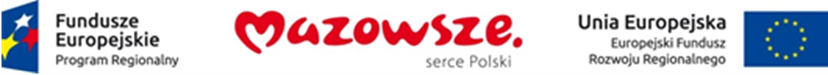 